REPORT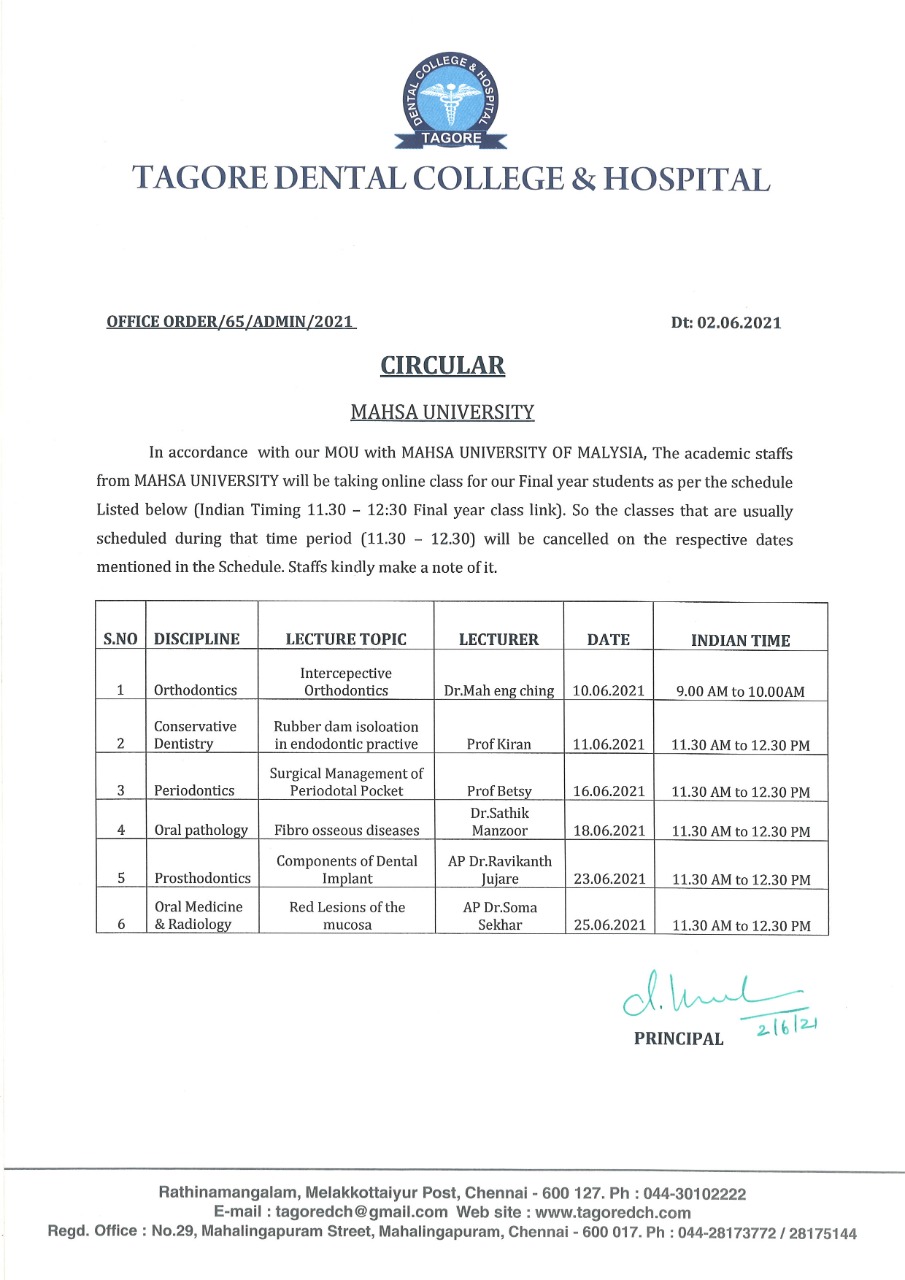 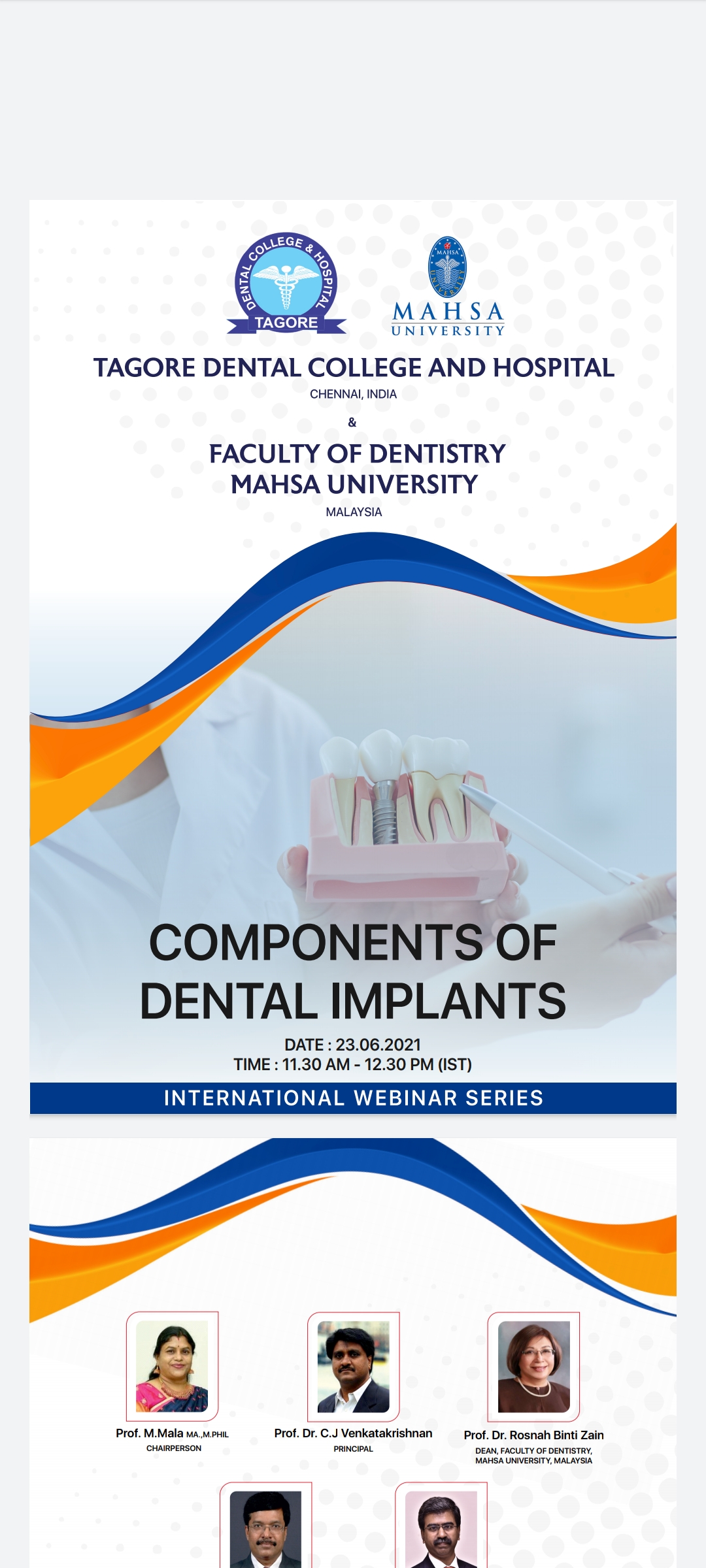 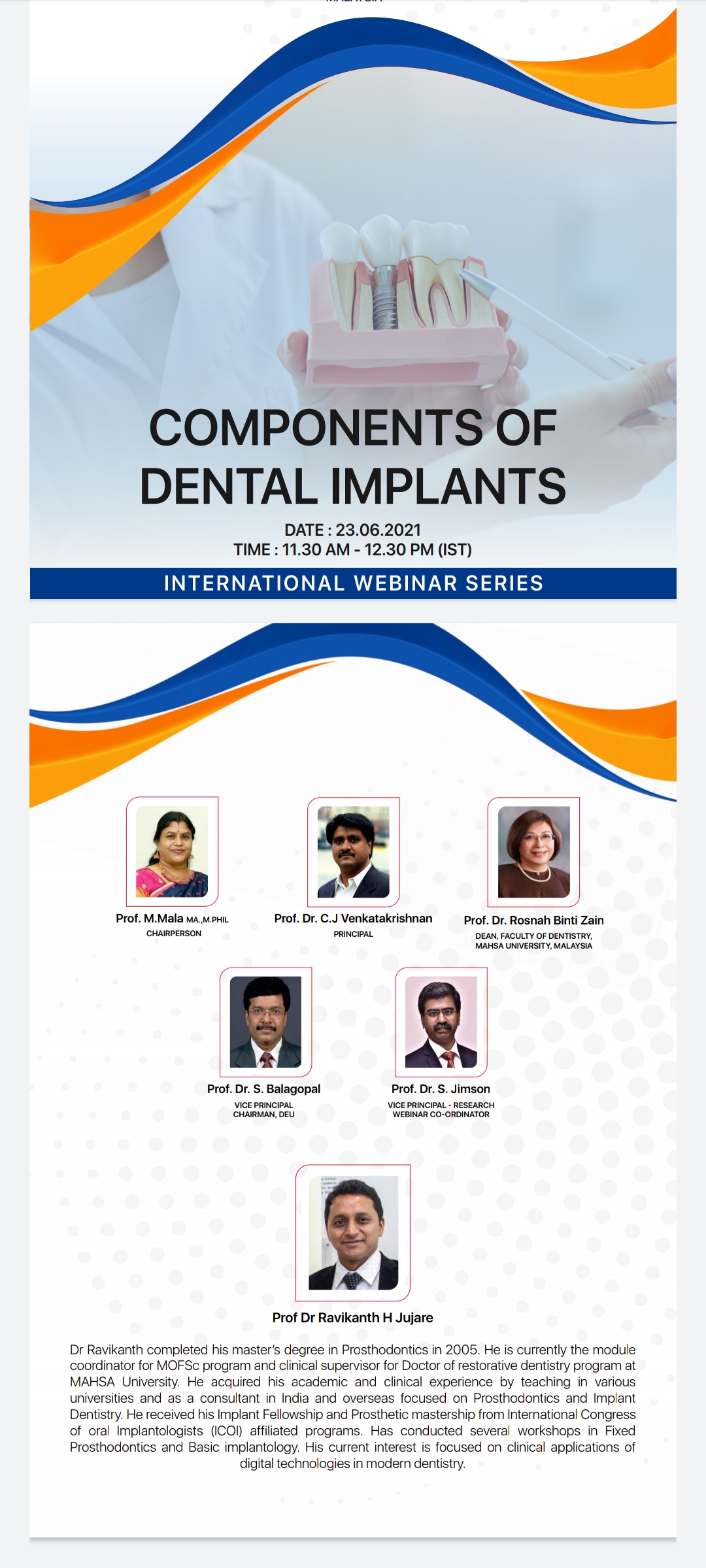 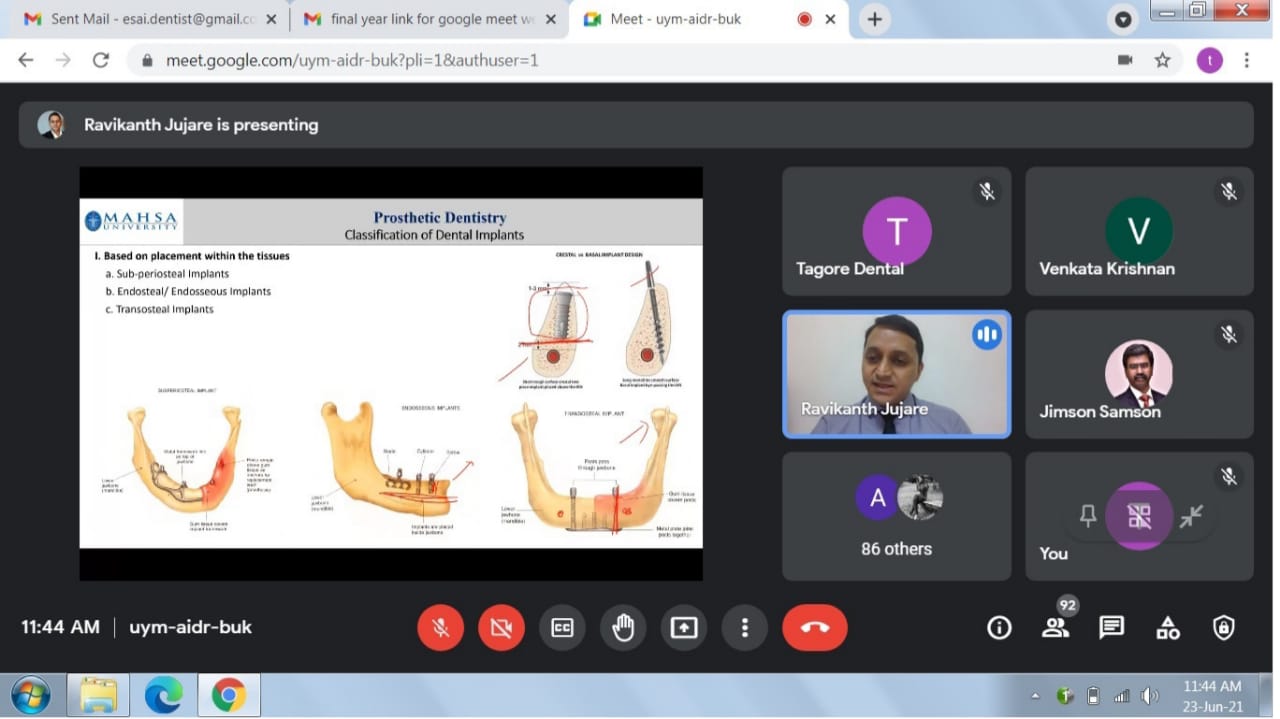 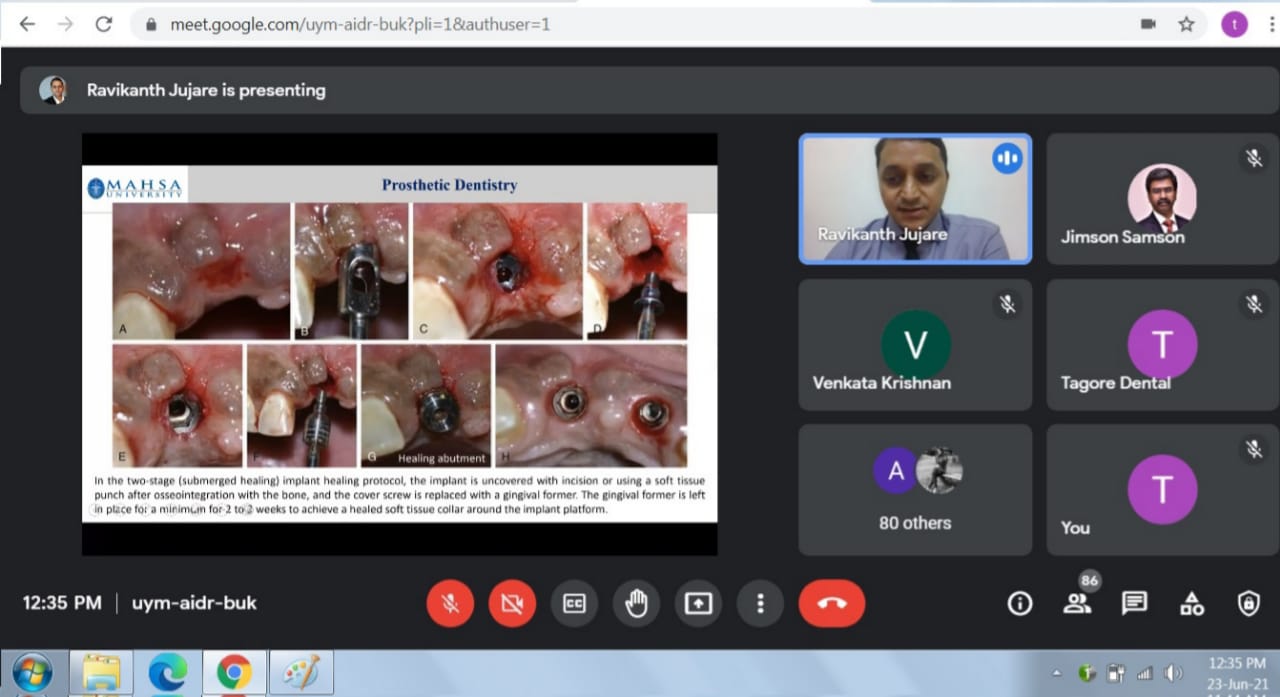 Final Years attendance list on 23/06/2021GOOGLE FORMS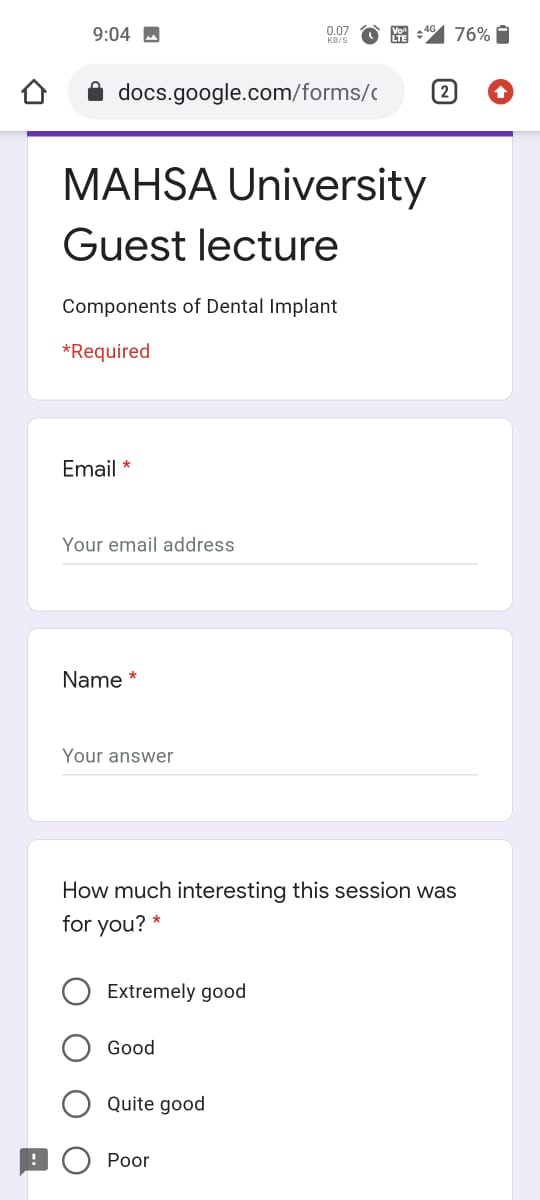 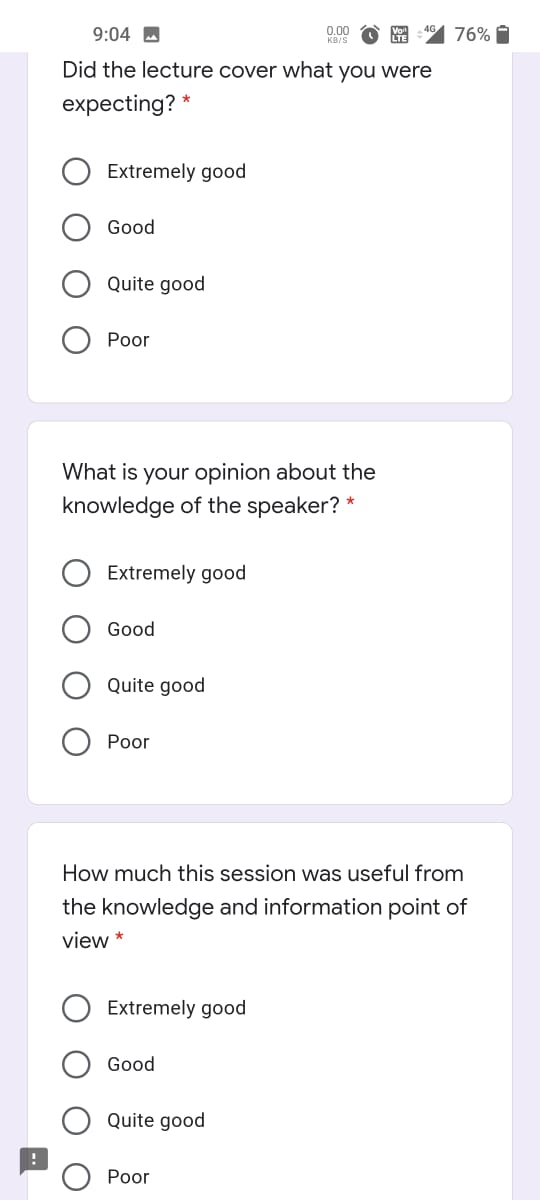 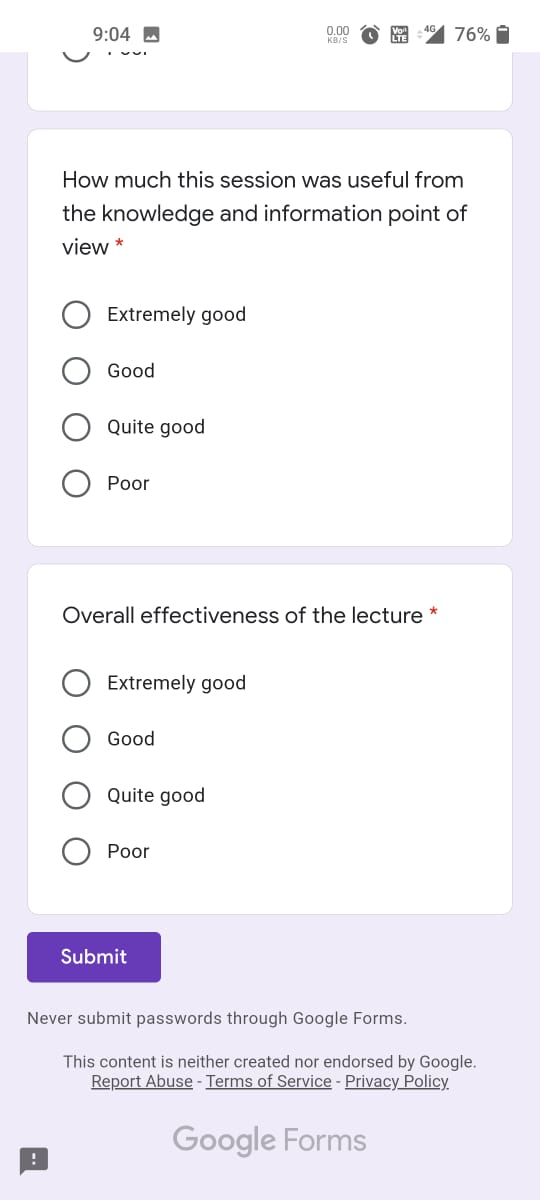 PROGRAMME CATEGORYGUEST LECTURE (FOR THE STUDENTS OF TDC)NAME OF THE PROGRAMMECOMPONENTS OF IMPLANTDATE23.6.21DAYWEDNESDAYVENUETAGORE DENTAL COLLEGE AND HOSPITAL (ONLINE) https://meet.google.com/uym-aidr-bukORGANIZERSTAGORE DENTAL COLLEGE AND HOSPITALNUMBER OF PARTICIPANTS86RESOURCE PERSONDR. RAVIKANTH JUJARE MDS ASSISTANT PROFESSORMAHSA UNIVERSITY MALAYSIAAARTHI PAARUDRADEVI J GABHITHA SHREE SAISHWARYA KAISHWARYA SAJAI KUMAR AJITH KUMAR SAKASH VAKSHAYA NANITHA ROSELIN SANJALI VANUSIYA JAYISHA MBAKYA LAKSHMI VBALAJI S ABHARANY MALAVIKA JBHARGAVI TBHAVANKUMAR VDEEPAK RAJ JDEEPIKA BARATHI MEZHIL BHARATHI IGAYATHRI V A MGOKULA PRIYA RGOPINATH BGOWARDHAN SHARITHA RJANANEE BHARKAVI NJANISHA MJEBASELVI PJEYAMITHA RKALKI PRIYA AKALPITA DEB BARMANKAMIL HANEEF PKARTHIKEYAN AKRISHNAPRIYA RKRITHIKA AMALARVIZHI GMARIA SELVA VIVETHA AMONISHA N CMUTHU MEENAL MNAFEESA ANIRMALA SNISHA DAPHNE RNISHAALI M M PAVITHRA MPOOJA DHARSHINI RPRAVINAPREETHA J HPRIYA SPUVITHA ARAGAPRIYA RAJ SHREE ERAKSHNA NRAMYA MRESHMA SRITHIKA SRI SSAROJINI M SSETHU SREE GSHARMILA ESHREEYAN NAYAR M NSHRIKAVI MSIVARANJANI SSREE LAKSHMI SSRIDEVI SSRIJANANI SSTAVAN VSUBASH BSUBASH MSUGUMARI VSUMAIYA BSUMAIYA FATHIMA TSUTHAMANCHARRI STHILAKRAJ SVASANTHAN R MVETHIKA KVIVETHA AbsentesAswiniFathimaKanmaniLakshyaaSunilAdditional batch Present: 1. Diwakar2. Sudeeh3. Avinash4. Revati